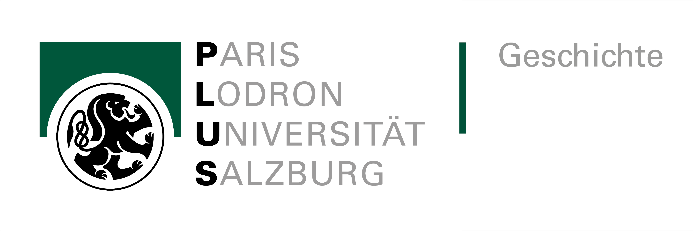 Berufungskommissionen FB GeschichteBewerbungsformularBerufungsverfahrenBerufungsverfahrenUniversitätsprofessur für GlobalgeschichteUniversitätsprofessur für GlobalgeschichteAnrede TitelVorname(n)NachnameStudiumStudienfachUniversitätDatum DiplomStudiumPromotionFachgebietUniversitätDatum PromotionPromotionHabilitation/Juniorprof./ÄquivalentVeniaUniversitätDatumHabilitation/Juniorprof./ÄquivalentBerufliche Stellung(gegenwärtig)Derzeitige berufliche Tätigkeit alsDerzeitige berufliche Tätigkeit alsDatum EinstellungBerufliche Stellung(gegenwärtig)Bisherige und geplante ForschungsgebieteBisherige und geplante ForschungsgebieteBisherige und geplante ForschungsgebieteBisherige und geplante ForschungsgebieteThema der DissertationThema der DissertationThema der DissertationThema der DissertationThema der HabilitationsschriftThema der HabilitationsschriftThema der HabilitationsschriftThema der HabilitationsschriftBitte benennen Sie Ihre wichtigsten BISHERIGEN Arbeitsgebiete (max. 1000 Zeichen)Bitte benennen Sie Ihre wichtigsten BISHERIGEN Arbeitsgebiete (max. 1000 Zeichen)Bitte benennen Sie Ihre wichtigsten BISHERIGEN Arbeitsgebiete (max. 1000 Zeichen)Bitte benennen Sie Ihre wichtigsten BISHERIGEN Arbeitsgebiete (max. 1000 Zeichen)Bitte benennen Sie Ihre wichtigsten GEPLANTEN Arbeitsgebiete (max. 1000 Zeichen)Bitte benennen Sie Ihre wichtigsten GEPLANTEN Arbeitsgebiete (max. 1000 Zeichen)Bitte benennen Sie Ihre wichtigsten GEPLANTEN Arbeitsgebiete (max. 1000 Zeichen)Bitte benennen Sie Ihre wichtigsten GEPLANTEN Arbeitsgebiete (max. 1000 Zeichen)Bitte benennen Sie Ihre zentralen methodischen und theoretischen Ansätze (max. 1000 Zeichen)Bitte benennen Sie Ihre zentralen methodischen und theoretischen Ansätze (max. 1000 Zeichen)Bitte benennen Sie Ihre zentralen methodischen und theoretischen Ansätze (max. 1000 Zeichen)Bitte benennen Sie Ihre zentralen methodischen und theoretischen Ansätze (max. 1000 Zeichen)Skizzieren Sie bitte innovative und interdisziplinäre Bezüge in Ihren Arbeiten (max. 1000 Zeichen)Skizzieren Sie bitte innovative und interdisziplinäre Bezüge in Ihren Arbeiten (max. 1000 Zeichen)Skizzieren Sie bitte innovative und interdisziplinäre Bezüge in Ihren Arbeiten (max. 1000 Zeichen)Skizzieren Sie bitte innovative und interdisziplinäre Bezüge in Ihren Arbeiten (max. 1000 Zeichen)Publikationen und KonferenzbeiträgePublikationen und KonferenzbeiträgePublikationen und KonferenzbeiträgeAnzahl Monographien / (Mit-)HerausgeberschaftenDavon begutachteteDavon Zeitschriften-bändeDavon deutsch / in anderer Sprache Anzahl Aufsätze (full paper) Davon begutachtete Davon ZeitschriftenDavon deutsch / in anderer SpracheAnzahl KonferenzbeiträgeDavon KeynotesDavon KeynotesDavon in anderer Sprache als deutschLehrerfahrungLehrerfahrungLehrerfahrungLehrerfahrungInstitutionSemesterUmfang Wochen-stundenVeranstaltungstyp und Titel (kurz)Weitere Bemerkungen, Besonderheiten (Teamteaching, interdisziplinäre Lehre, innovative Lehrformate) (max. 1000 Zeichen)Weitere Bemerkungen, Besonderheiten (Teamteaching, interdisziplinäre Lehre, innovative Lehrformate) (max. 1000 Zeichen)Weitere Bemerkungen, Besonderheiten (Teamteaching, interdisziplinäre Lehre, innovative Lehrformate) (max. 1000 Zeichen)Weitere Bemerkungen, Besonderheiten (Teamteaching, interdisziplinäre Lehre, innovative Lehrformate) (max. 1000 Zeichen)Betreuungen von Qualifikationsarbeiten (Bachelor, Master, Dissertationen) (Anzahl)Betreuungen von Qualifikationsarbeiten (Bachelor, Master, Dissertationen) (Anzahl)Betreuungen von Qualifikationsarbeiten (Bachelor, Master, Dissertationen) (Anzahl)Betreuungen von Qualifikationsarbeiten (Bachelor, Master, Dissertationen) (Anzahl)Aus- und Fortbildungen in der Hochschuldidaktik (ja / nein; Titel kurz)Aus- und Fortbildungen in der Hochschuldidaktik (ja / nein; Titel kurz)Aus- und Fortbildungen in der Hochschuldidaktik (ja / nein; Titel kurz)Aus- und Fortbildungen in der Hochschuldidaktik (ja / nein; Titel kurz)Öffentlichkeitsarbeit und WissenschaftskommunikationÖffentlichkeitsarbeit und WissenschaftskommunikationVorträge im Rahmen der Öffentlichkeitsarbeit (Zahl)Weitere Initiativen in der Öffentlichkeitsarbeit(Art / Titel kurz)Aktivitäten in den Medien(Art / Titel kurz)Drittmittelprojekte der letzten 5 JahreDrittmittelprojekte der letzten 5 JahreDrittmittelprojekte der letzten 5 JahreDrittmittelprojekte der letzten 5 JahreZuwendungsgeberLaufzeit (von – bis)Thema (Kurztitel)Sach- und PersonalmittelAuszeichnungenAuszeichnungenAuszeichnungenAuszeichnungenPreise und Aus- zeichnungenVerleihende InstitutionName des PreisesDatumInternationalisierungInternationalisierungInternationalisierungInternationalisierungAuslandserfahrungvon – bisUni/EinrichtungTätigkeitKooperationen in Forschung und Lehrevon – bisUni/EinrichtungTätigkeit / ProjektGutachter*innen- und GremientätigkeitGutachter*innen- und GremientätigkeitGutachter*innen- und GremientätigkeitGutachter*innen-tätigkeitZeitraumEinrichtung / FunktionGremientätigkeitZeitraumEinrichtung / FunktionLeitungstätigkeitZeitraumEinrichtung / FunktionWissenschaftsorganisationWissenschaftsorganisationWissenschaftsorganisationWissenschaftsorganisationOrganisation von Tagungen, Workshops, Sektionen, etc.DatumTitel / TagungOrt / Sprache